Nové Subaru Crosstrek e-BOXERStandardní výbavou je trvalý pohon všech kol Symmetrical AWD.Pohon hybridním motorem Subaru e-BOXER.Základem je dále zdokonalená globální platforma Subaru. Zvýšení torzní tuhostí o 10 %.Vzhled ukazuje novou interpretaci designového stylu Subaru Dynamic x Solid.Změny interiéru zahrnují nové opěrky sedadel zabraňující otřesům hlavy a nový 11,6“ infotainment.Světlá výška 220 mm. Režim X-MODE je aktivní jak při jízdě vpřed, tak při couvání.Asistenční systém EyeSight se 7 novými funkcemi je standardní výbavou všech verzí.Poskytuje dosud nejvyšší úroveň komfortu; kolébání hlavy omezené o 44 %, o 50 % nižší akustický tlak.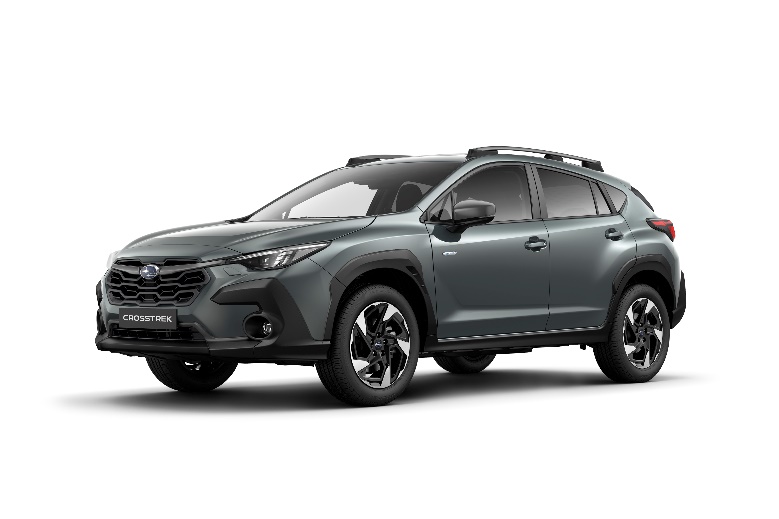 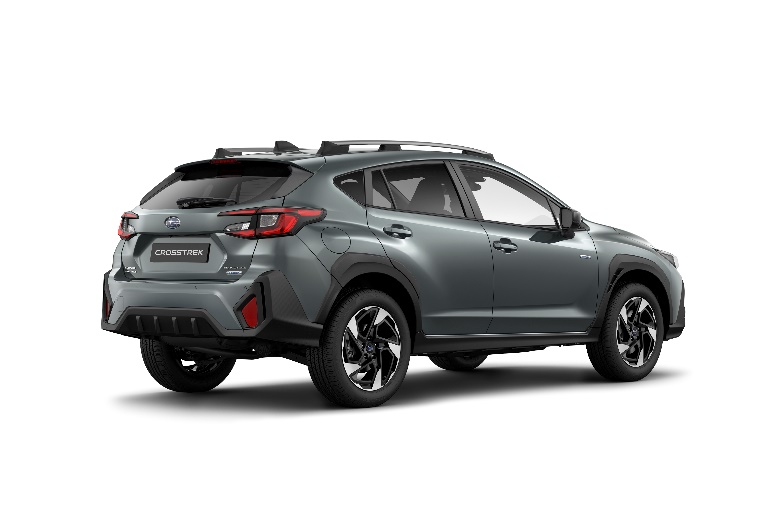 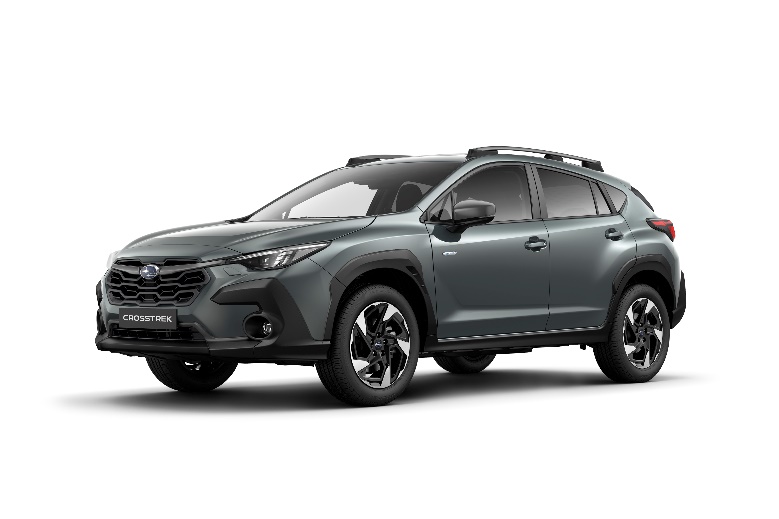 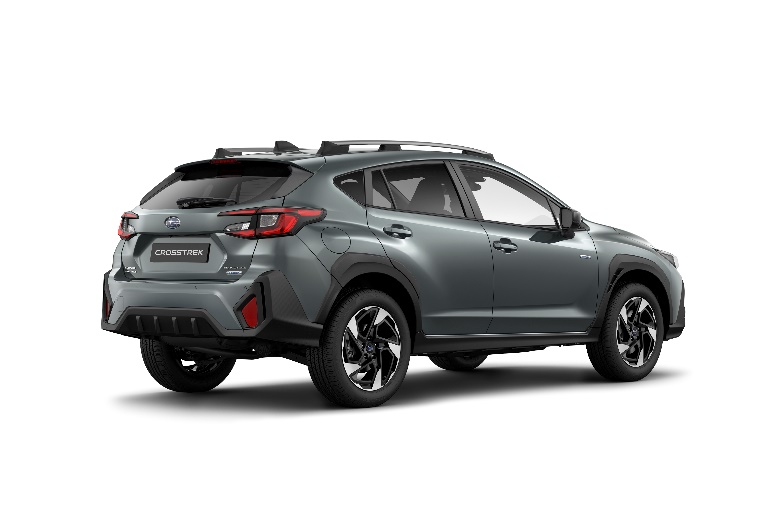 Zcela nový Crosstrek kombinuje všestrannost SUV crossoveru s pohonnou jednotkou e-BOXER. Je navržen tak, aby nabídl prvotřídní jízdní vlastnosti, komfort i stabilitu, a to jak při jízdě na silnici, tak v terénu.Crosstrek je zcela novou interpretací modelu navazujícího na Subaru XV. Právě Crosstrek tak ponese odkaz Subaru XV, které se dlouhodobě osvědčilo jako schopný, spolehlivý a robustní crossover ve stylu SUV. Od uvedení první generace v roce 2011 se Subaru XV stalo mezi řidiči Subaru natolik oblíbenou volbou, že přispělo k podpoře evropského sloganu Subaru, znějícího Safe, Fun, Tough (bezpečnost, zábava, odolnost). Je také nejprodávanějším modelem značky Subaru v regionu, když se na celkovém prodejním mixu v Evropě podílí více než 40 %. Zásluhou trvalého symetricky uspořádaného pohonu všech kol a dále vylepšeného režimu X-MODE Crosstrek nyní nabídne prvotřídní přilnavost i při couvání. Ve spojení s minimální světlou výškou 220 mm tento kompaktní SUV crossover pokračuje ve ztělesňování robustního a sportovního designu a zůstává tak věrný DNA značky SUBARU.Díky nové generaci asistenčního systému EyeSight je Crosstrek e-BOXER vybaven 14 asistenčními a bezpečnostními funkcemi (7 nových, 3 zdokonalené, 4 převzaté). Globální platforma Subaru (SGP), na které je Crosstrek postaven, přináší o 10 % vyšší torzní tuhost karoserie, což je předpokladem pro dále vylepšenou ovladatelnost a stabilitu, schopnost vyhnout se nebezpečí, přesnější odezvu řízení, snížení vibrací a další vylepšení jízdního komfortu.SUBARU při vývoji uplatnilo nový přístup vycházející ze stavby lidského těla. Sedadla tak například omezují otřesy hlavy, zmenšený akustický tlak a snížený hluk pronikající od podvozku a motoru zejména na dlouhých cestách zvyšují komfort jízdy, omezují únavu.Hlavní vlastnosti modelu Crosstrek e-BOXER (evropská verze)DESIGNExteriér nového modelu Crosstrek e-BOXER jasně ztělesňuje jeho odolný a robustní charakter. Na vnějším vzhledu tohoto modelu jsou patrné ostřejší a dynamičtější linie, které vycházejí z designérské filozofie SUBARU DYNAMIC x SOLID.Design masky chladiče, obložení spodních lemů karoserie a zadní sdružené svítilny dodávají Crosstreku sebevědomý postoj. Vysoká poloha kapoty motoru, výrazně tvarované blatníky a 17- nebo 18palcová kola z lehké slitiny zdůrazňují jeho nezaměnitelné tvary. Kromě karoserie s dynamickými tvary byla rozšířena i plocha obkladů karoserie, tvar zadního nárazníku byl navržen v duchu zákonů aerodynamiky.Pro Evropu je k dispozici celkem 10 barev karoserie, z nichž jsou čtyři nové (Sun Blaze Pearl, Oasis Blue, Offshore Blue Metallic a Sapphire Blue Pearl). Na modelu Crosstrek jsou použity textury a povrchy, které podtrhují funkčnost a aktivní životní styl. Matné plastové povrchy s texturou žraločí kůže zdůrazňují odolnost a robustnost. Na ochranných prvcích je použit struktura ve tvaru diamantů, evokující vysokou odolnost vůči odření. Motiv hor, který prostřednictvím svého tvaru vyjadřuje aktivní životní styl, se objevuje na prahových lištách zadních dveří a na obložení nákladové hrany zavazadlového prostoru.Sportovně laděný exteriér doslova obepíná prostorný interiér. Kromě optimální pozice řidiče se díky výrazně rozšířenému prostoru pro ramena, komfortní vzdálenosti mezi středy sedadel a pohodlnému prostoru pro hlavu a nohy se podařilo dále zvětšit prostor i pro ostatní členy posádky.Šedé dvoubarevné provedení a stříbrné prošívání interiéru podtrhuje odhodlanost modelu Crosstrek pro aktivní životní styl v přírodě.VÝBAVANový Crosstrek je vybaven známým přívětivým uživatelským rozhraním SUBARU, které je tvořeno displejem v hlavních přístrojích přehledně zobrazujícím mnoho praktických informací, dále pak na středovém panelu umístěným 11,6palcovým dotykovým informačním displejem s nejnovější verzí infotainmentu a také z hlediska funkčnosti upravenými tlačítky na multifunkčním volantu. Kromě toho jsou i nadále k dispozici hardwarové ovládače nejčastěji používaných funkcí, které jsou řidiči schopni obsluhovat bez toho, aby museli odvracet pohled ze silnice. Zdokonalená funkce navigace: nové způsoby zadávání cílů navigace pomocí integrované metody what3words*1. Tato služba umožňuje uživatelům určit přesná místa na celé Zemi pomocí odpovídajících slov. Na rozdíl od běžných navigačních systémů, které od uživatelů vyžadují zadání adresy, umožňuje what3words uživatelům nastavit anebo sdílet požadovanou polohu jednoduše zadáním slov.Vylepšená konektivita s bezdrátovými rozhraními Apple CarPlay*2 a Android Auto™*3: Android Auto a Apple CarPlay, které dříve vyžadovaly připojení kabelem, lze nově připojit a používat bezdrátově.PIN kódový zámek zabraňuje například zaměstnancům obsluhy parkoviště ovládání navigačního systému, audioaparatury a nastavení vozidla, čímž se předchází úniku osobních údajů. Nový Crosstrek je vybaven různými prvky zvyšujícími uživatelský komfort: vyhřívání sedadel & volantu zvyšuje komfort jízdy za chladného počasí. Snadno přístupné 2,4A porty USB A & USB C, které jsou k dispozici také na zadní straně středové konzoly a mohou je využívat i cestující na zadních sedadlech, umožňují rychlé nabíjení chytrých zařízení. Jejich bílé LED osvětlení zlepšuje viditelnost v noci. Držáky nápojů mezi předními sedadly jsou nyní umístěny diagonálně, přičemž průměr a hloubka spodní části držáků nápojů byly přepracovány, aby vytvořily tvar, který zabraňuje převrácení během jízdy.I přes sportovní design se zužující se zadní částí nabízí Crosstrek zavazadlový prostor o objemu až 1314 litrů. Díky snadno přístupnému prostoru na zadních sedadlech a sklopným zadním sedadlům děleným v poměru 60:40 lze zavazadlový prostor zvětšit podle potřeby. Zásluhou menší výšky pro snadný přístup a širokého nákladového otvoru je nyní nakládání/vykládání zavazadel a přístup ke střešním ližinám snazší. *1：what3words je informační služba o poloze poskytovaná společností what3words Limited.*2：Apple CarPlay je registrovaná ochranná známka společnosti Apple Inc. ve Spojených státech a v dalších regionech.*3: Android Auto je registrovaná ochranná známka společnosti Google Inc. ve Spojených státech a v dalších regionech.Sedadlo řidiče s elektricky nastavitelnou bederní opěrkou umožňuje nastavit podporu spodní části zad podle preferencí nebo typu postavy řidiče.Kliky dveří byly ergonomicky navrženy tak, aby umožňovaly co nejpříjemnější uchopení s přirozeným postojem těla při otevírání a zavírání dveří. S ohledem na usnadnění úchopu byl zvětšen prostor mezi karoserií a klikou (z 21,4 mm na 27,1 mm).Přepracována byla konstrukce dveří, které dostaly nové aretace. Při otevření jsou nyní k dispozici tři stupně, což zvyšuje praktičnost a usnadňuje vystupování v různých situacích.Raménko zadního stěrače bylo prodlouženo o 45 mm (na 350 mm), čímž se zvětšila stíraná plocha a zlepšil se výhled směrem vzad za nepříznivého počasí.Charakteristika (proudy, úhly, rozprašování) třech trysek ostřikovače byla nastavena tak, aby se zajistilo účinnější čištění čelního skla, zlepšil výhled a zvýšil komfort i bezpečnost.JÍZDNÍ PROJEVNový Crosstrek se drží tradiční koncepce se stálým symetrickým pohonem všech kol Symmetrical AWD a hybridním pohonem e-BOXER. Součástí hybridního systému je čtyřválcový motor Boxer s protilehlými válci o objemu 2,0 litru a přímým vstřikováním, který je spojený s elektromotorem instalovaným v upravené bezestupňové převodovce Lineartronic. Výsledkem jsou rychlejší reakce a jemnější chod. Samotný spalovací motor prošel úpravami, které se dotkly jeho bloku válců. Chlazení zlepšují vodní pláště válců s upraveným tvarem a rozměry, byl také zajištěn lepší přívod vzduchu k chladiči a sání motoru, což současně zlepšilo aerodynamické vlastnosti tak i plnění motoru, účinnost chlazení motoru a klimatizace. 
Hybridní pohonná jednotka e-BOXER přispívá k typickému potěšení z jízdy nízko umístěným těžištěm a ideálním rozložením hmotnosti mezi nápravy. Kombinace točivého momentu spalovacího motoru a elektromotoru zajišťuje dojem značné síly a přirozené reakce motoru nejen při akceleraci, ale také při sundání nohy z plynového pedálu. Vyšší jízdní dynamiku, komfort, ale také rychlejší reakce, větší stabilitu a celkově intenzivnější potěšení z jízdy zajišťuje dále zdokonalený systém stálého pohonu všech kol Symmetrical AWD, který efektivně rozděluje hnací sílu mezi přední a zadní nápravu.Hybridní hnací ústrojí e-BOXER upravuje poměr rozdělení výkonu mezi spalovacím motorem a elektromotorem podle aktuálních jízdních podmínek a volí mezi jedním ze tří hlavních režimů: pohon spalovacím motorem, pohon elektromotorem a režim, kdy spalovacímu motoru pomáhá elektromotor. Díky tomu se zejména v městském provozu a v kolonách, v závislosti na jízdním stylu řidiče dosahuje nižší spotřeby paliva*4*5.Stálý symetricky uspořádaný pohon všech kol Symmetrical AWD zajišťuje na každém typu povrchu jistotu a prvotřídní trakci, standardně dodávaná funkce vektorového řízení dynamiky zlepšuje obratnost a způsob průjezdu zatáček. Aktivní rozdělování hnací síly mezi nápravy pracující v závislosti na jízdním stylu řidiče přináší více stability v přímém směru, lepší reakce a vylepšené manévrovací schopnosti. U nového Crosstreku byl tento systém přepracován tak, aby zajistil přesnější rozdělení hnací síly, které vylepšuje jak reakce v nájezdu do zatáčky, tak chování při jízdě přímým směrem.Dále byl vylepšen režim X-MODE určený pro jízdu v terénu, který ovládá motor, převodovku, systém pohonu všech kol a brzdy s cílem zajistit nejlepší možnou trakci na kluzkém povrchu a v prudkých stoupáních či klesáních. Nyní je aktivní také při couvání. Výsledkem je, že zapnutí režimu X-MODE dále zlepší ovladatelnost vozu v náročných podmínkách.Standardně dodávaný systém kontrolovaného sjíždění svahů (Hill Descent Control) udržuje při zapnutém režimu X-MODE i po sejmutí nohy z pedálu konstantní rychlost sjíždění. Řidič se tak může i při jízdě z náročného kopce po nezpevněném povrchu plně soustředit na řízení. Pro lepší kontrolu rychlosti při jízdě z kopce byl současně vylepšen výkon a citlivost brzdového systému. Řízení s dvojitým pastorkem a elektrickým posilovačem: tyč řízení je u tohoto řešení oddělena od hřídele elektrického motoru posilovače, což omezuje síly při počátečních pohybech volantu. Výsledkem je přirozenější odpor řízení, efektivnější pomoc posilovače, přesnější reakce a lineárnější přenos točivého motoru. Řidič tak vnímá přímější a přirozenější pocit ve volantu bez zpoždění v reakcích.Standardní výbavou je systém SI-DRIVE (SUBARU Intelligent Drive) umožňující volit mezi dvěma jízdními režimy, které se přizpůsobí aktuální situaci a chování řidiče. Režim „I“ je ideální pro jízdu s ohledem na ekonomiku provozu, zatímco sportovní režim „S“ přináší rychlejší reakce a živější akceleraci.Jízdní komfort, který lidé ve voze vnímají, není dán pouze vibracemi vozu, ale je ovlivněn také zvuky a změnami vizuálních informací, které jsou dány kýváním hlavy během jízdy. SUBARU proto použilo nová sedadla vyvinutá na základě stavby lidského těla, jež kývavé pohyby hlavy*6*7 přirozeně omezují. Výsledkem má být nejen menší únava z cestování, ale také omezení akustického tlaku*8, tedy hluku od vozovky a od motoru. To vše vede zejména na dlouhých cestách k menší únavě, což přispívá k celkově příjemnějšímu cestování.Minimální světlá výška činí 220 mm a spolu se zvětšenými nájezdovými úhly vpředu a vzadu omezuje riziko škrtnutí při přejezdu terénních zlomů. Nabízí větší průchodnost terénem, a tím i umožňuje širší spektrum aktivit mimo zpevněné silnice. Nový Crosstrek uveze brzděný přívěs o hmotnosti až 1270 kg. *4: Spotřeba paliva (kombinovaná): od 7,9 l/100 km u Subaru XV do 7,7 l/100 km u Crosstreku.*5: Emise CO2 (kombinované): od 180 g/km u Subaru XV do 174 g/km u Crosstreku.*6: Omezení pohybu hlavy vzhledem k naklánění karoserie vozidla: přibližně 15% zlepšení ve srovnání se Subaru XV.*7: Pohyb hlavy na zvlněné vozovce: pohyb hlavy (sedadlo spolujezdce) se omezil přibližně o 44 %.*8: Míra snížení akustického tlaku (chvění při jízdě rychlostí 20 km/h): přibližně 50% zlepšení ve srovnání se Subaru XV.BEZPEČNOSTNový Crosstrek je vybaven nejnovější verzí asistenčního systému EyeSight, jež má významně širší zorné pole (zorný úhel se zvětšil téměř dvojnásobně) a je schopna rozpoznávat také jednostopá vozidla a chodce napravo i nalevo od vozidla. Systém je sladěn s novým elektrickým brzdovým posilovačem, který se vyznačuje rychlejším účinkem, díky němuž má funkce předkolizního brzdění kratší odezvu a současně je jeho činnost tišší.Nová generace asistenčního systému EyeSight disponuje 14 funkcemi (7 nových, 3 vylepšené, 4 převzaté):Vylepšené: Pracovní rozsah předkolizního brzdění byl rozšířen a současně došlo ke zlepšení odezvy brzdové soustavy.Funkce zabránění nechtěnému vyjetí z jízdního pruhu byla zdokonalena a její činnost je nyní zásluhou přesnější regulace řízení jemnější a přirozenější. Po vzoru ostatních modelů byla přidána schopnost rozpoznávání krajnice, která zabraňuje vyjetí vozu ze silnice v místech, kde není vodorovné značení jízdních pruhů.Adaptivní tempomat pomáhá udržovat nastavenou rychlost a současně přizpůsobit rychlost jízdy vozidlu vpředu, od nějž udržuje bezpečný odstup. Zásluhou nového brzdového posilovače a širšího zorného úhlu systému EyeSight vykazuje adaptivní tempomat rychlejší reakce a současně jemnější a přirozenější regulaci rychlosti.Nové:Funkce předního předkolizního brzdění v situacích, kdy rozpozná vpředu se přibližující vozidlo (v situacích, jako je vjezd do křižovatky za snížené viditelnosti nebo výjezd z parkovacího místa), řidiče upozorní varovným zvukem a v nebezpečných situacích, v nichž hrozí kolize, začne automaticky brzdit.Autonomní řízení v nouzové situaci pomáhá předcházet kolizím automatickým zásahem do řízení.Funkce centrování v jízdním pruhu pomáhá při zapnutém adaptivním tempomatu kromě akcelerace a brzdění také ovládat řízení. Tím významně snižuje zatížení řidiče.Při změně jízdního pruhu nebo když má vůz tendenci vyjet z jízdního pruhu a současně je rozpoznáno zezadu se přibližující vozidlo ve vedlejším jízdním pruhu, nouzový asistent udržování v jízdním pruhu řidiče na tuto skutečnost upozorní varovným zvukem a symbolem na palubní desce. Současně zásahem do řízení zabrání vyjetí z jízdního pruhu.SUBARU poprvé v Crosstreku představuje funkci rozpoznávání dopravních značek, kterou kombinuje s inteligentním omezovačem rychlosti. Spojením těchto dvou systémů je vůz schopen automaticky dodržovat rozpoznané aktuální rychlostní limity. Řidič se tak může lépe koncentrovat na řízení.EyeSight Monitor je k dispozici v tomto modelu poprvé, ukazuje stav činnosti systému EyeSight a zobrazuje jeho upozornění na čelním okně. Řidič tak může rychleji porozumět aktuální situaci a učinit kroky, aby předešel nebezpečí. Upozornění se mu dostane, aniž by musel odvrátit pohled ze silnice před sebou.Systémy převzaté z minula:Upozornění na nechtěné vyjetí z jízdního pruhuUpozornění na kličkování v jízdním pruhuUpozornění na rozjezd vozu vpředuPředkolizní regulace škrticí klapky (zabránění rozjezdu do překážky)Globální platforma Subaru byla spolu s dynamickými kvalitami podvozku dále vylepšena. Předvídavého chování s vysokou mírou stability bylo dosaženo zvýšením torzní tuhosti o 10 %, zvýšením tuhosti spojení karoserie a podvozku, a také zlepšením pocitu z řízení bez zpoždění v reakcích na pohyby volantu. Pro zlepšení tuhosti konstrukce s uzavřeným vnitřním rámem bylo zejména ve větší míře použito lepení*10 a došlo také ke zvýšení tuhosti úchytných bodů podvozku. Různé typy výztuh byly přidány do oblasti prahů a použity byly také vysokopevnostní plechy – tyto úpravy přinesly zvýšení úrovně bezpečnosti zejména při čelních a bočních nárazech. Ochranu chodců vylepšuje upravená vnitřní struktura kapoty motoru. Přidáním pomocného rámu bylo dosaženo lepšího rozložení a absorpce energie nárazu.*10: Délka lepených spojů se prodloužila z přibližně 8 m u Subaru XV na přibližně 27 m u modelu Crosstrek.Standardní výbavou je systém automatického brzdění při couvání RAB (Reverse Automatic Breaking), který řidiče při couvání varuje před rizikem kolize a v případě potřeby aktivuje brzdy. Nyní zobrazuje svá upozornění na dvou místech: na displeji mezi přístroji a na 11,6palcovém středovém informačním displeji.Standardní výbavou je systém monitorování řidiče DMS (Driver Monitoring System), který neustále sleduje řidiče a při rozpoznání nepozornosti, únavy či spánku na informačním displeji zobrazí varování.Crosstrek e-BOXER je vybaven připomínkou upozornění na kontrolu obsazení zadních sedadel, aby se předešlo zapomenutí dítěte a/nebo domácího mazlíčka při opuštění vozu.Nový Crosstrek je standardně vybaven systémem Subaru Rear Vehicle Detection (SRVD), který detekuje a upozorňuje řidiče na objekty blížící se zezadu. Nabízí tři hlavní funkce: hlídání mrtvého úhlu BSD (Blind-Sport Detection), asistent pro změnu jízdního pruhu LCA (Lane Change Assist) a varování před vozidly přijíždějícími ze strany při couvání – RCTA (Rear Cross-Traffic Alert).Crosstrek byl vyvinut tak, aby nabídl co nejlepší výhled do všech stran a zmenšil mrtvé úhly. Poprvé jsou u vozu SUBARU standardně k dispozici LED odbočovací světla, která zlepšují viditelnost v noci tím, že při odbočování osvětlují prostor šikmo vedle vozu vlevo nebo vpravo nebo při parkování. Tím přispívají k včasnému zpozorování chodců a cyklistů.Crosstrek e-BOXER je standardně vybaven devíti airbagy včetně pro SUBARU poprvé použitého středového airbagu umístěného mezi sedadly.23MY Subaru Crosstrek v České republice23MY Subaru Crosstrek je v prodeji v České republice od konce prosince 2023. V konfiguraci motorizace 2.0 e-Boxer s automatickou převodovkou Lineartronic jsou tři úrovně výbavy Active, Comfort, Executive. Výbavy se lépe přizpůsobují požadavkům zákazníků s různými životními styly. Již v základní specifikaci Active je k dispozici kompletní bezpečnostní výbava s nejnovější verzí systému EyeSight v.4. 
Katalogové ceny MY23
Katalogové ceny modelu odrážejí nově použitou techniku podvozkové platformy, novou verzi bezpečnostního systému EyeSight i vysoký stupeň výbavových prvků, které Crosstreka posunují mezi nejbezpečnější kompaktní SUV.doporučené ceny: 	2.0i-L Active, Lineartronic – 880 000 Kč včetně DPH
  			2.0i-S Comfort, Lineartronic – 955 000 Kč včetně DPH
 			2.0i-S Executive, Lineartronic – 1 020 000 Kč včetně DPH
         		příplatek za barvu karoserie: 12 000 Kč###Kontakt: 	Zdeněk ZikmundSUBARU ČRzdenek.zikmund@subaru.czO společnosti Subaru Corporation Koncern Subaru Corporation (do dubna roku 2017 nesla společnost název Fuji Heavy Industries Ltd. (FHI)), výrobce automobilů Subaru, je předním japonským výrobcem s dlouhou historií technologických inovací, které se opírají o zkušenosti z letecké divize. Výroba automobilů je jedním z hlavních pilířů koncernu, ale i ostatní divize Subaru Corp. – Aerospace, Industrial Products a Eco Technologies – nabízejí širokou paletu produktů od motorových agregátů přes generátory, vozy technické údržby po malá letadla, základní komponenty osobních letadel či větrem poháněných generátorových systémů. Subaru Corp. si vydobyla celosvětové uznání za technologii stálého pohonu všech kol AWD a ploché motory Subaru Boxer s protiběžnými písty. Firma je rovněž na špici vývoje ekologických technologií a zasazuje se o celosvětovou ochranu životního prostředí.